Name ____________________________________Do Now Prior Experiences:In the last lesson, we investigated what the world’s temperature trend was in the distant past to find out if the recent increasing temperature is a trend or not. What do we now understand from the previous lesson?_________________________________________________________________________________________________________________________________________________________________________________________________________________________________Exploring Greenhouse Gases (GHGs):Use the PhET The Greenhouse Effect simulation to model the relationship between greenhouse gases, especially CO2, and the temperature:https://phet.colorado.edu/en/simulation/greenhouseComplete the data table and then investigate your own scenarios using the simulation.Making Sense:What patterns do you observe about the relationship between the concentration of CO2, along with the other GHGs, and temperature?________________________________________________________________________________________________________________________________________________________________________________________________________________________________________________________________________________________________________________________________________________________________________________________________________________________________________________________________________________________________________________________________________________________________________________________________________________________Which time is the concentration of CO2 in the atmosphere the highest? Where do you think the source of extra CO2 came during this time?_______________________________________________________________________________________________________________________________________________________________________________________________________________________________________________________________________________________________________________________________________________________________________________________Which time is the concentration of CO2 in the atmosphere the lowest? What do you think the reason is why CO2 is not as high during this time?_______________________________________________________________________________________________________________________________________________________________________________________________________________________________________________________________________________________________________________________________________________________________________________________Understanding GHGs and the Greenhouse Effect (GHE):Watch “The Greenhouse Effect” video to connect CO2 and its role in the warming Earth:https://cleanet.org/resources/42808.htmlIn the space below, draw a diagram or write a brief explanation describing what the GHE is and how it works. Use the following prompts, for ideas:Explain what the GHE is and why it’s important.How does the level of CO2 in the atmosphere affect the Earth’s temperature?Describe how human activities affect the natural GHE.Summary:_____________________________________________________________________________________________________________________________________________________________________________________________________________________________________________________________________________________________________________________________________________________________________________Human Activities that Emit CO2 and Other GHGs:Using the Data Sheet, work with a partner to analyze the U.S. GHG Emissions Flow Chart (Figure 6.1) to figure out details about the human activities that release GHGs.http://cleanet.org/resources/47840.htmlList the top three GHGs emitted the most from human activities and their percentages:__________________________________________________________________________________________________________________________________________________________________________________________________________________List the top three sectors that release GHGs (e.g. Industry).__________________________________________________________________________________________________________________________________________________________________________________________________________________Identify the top three end use/activities that release GHGs (e.g. Landfills).__________________________________________________________________________________________________________________________________________________________________________________________________________________ Write one fact about human-caused GHG emissions that surprised you.____________________________________________________________________________________________________________________________________________________________________________________________________________________________________________________________________________________________________________Brainstorm:Think, pair, share what do you think happens after CO2 is released into the atmosphere?Watch the “Following Carbon Through the Atmosphere” visualization to see where CO2 goes after it is emitted (released) into the air:https://www.nasa.gov/feature/goddard/2016/eye-popping-view-of-CO2-critical-step-for-carbon-cycle-scienceOn the world map, sketch the pattern that you observe of how CO2 travels: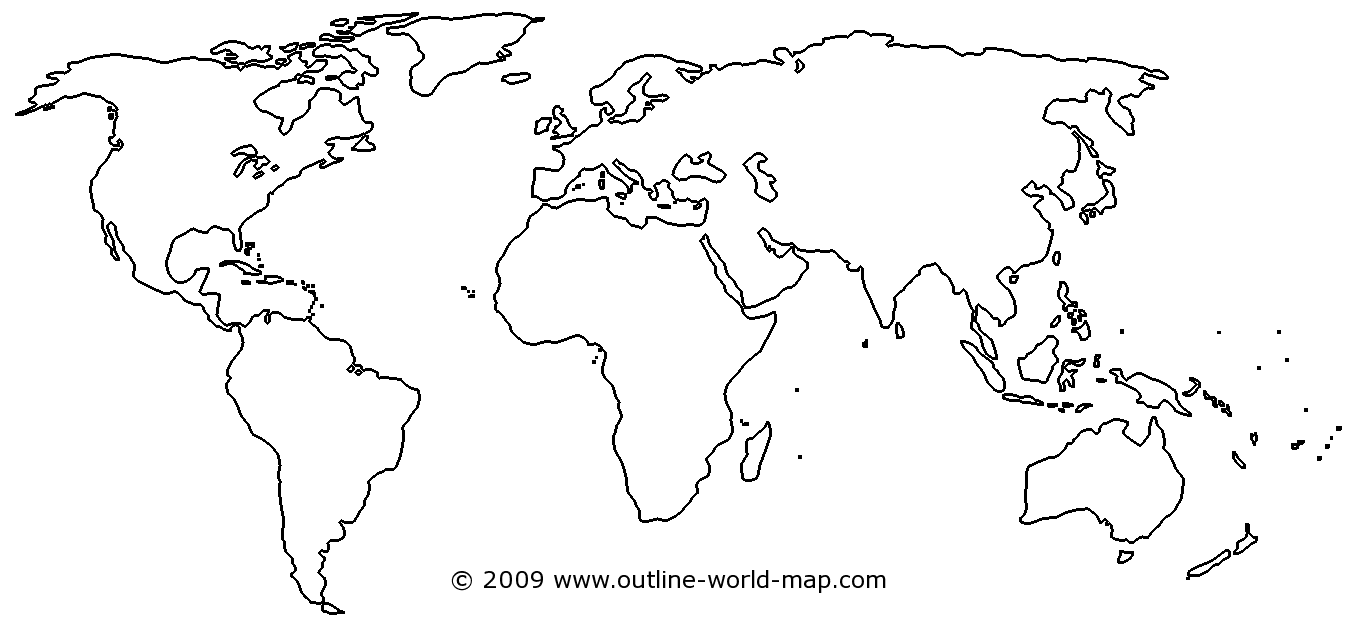 Source: http://www.outline-world-map.com/blank-thick-white-world-map-b3cSummary:_______________________________________________________________________________________________________________________________________________________________________________________________________________________________________________________________________________________________________________________________________________________________________________________Connecting CO2 and the Carbon Cycle:Brainstorm:Think, pair, share about where you think the CO2 that is released into the atmosphere originally comes from and where it eventually goes?Using the Data Sheet, discuss the patterns modeled on The CO2 and the Carbon Cycle diagrams (Figure 6.2 and Figure 6.3). Explain what you observe:Carbon Cycle Reservoirs:Launch and explore the online Carbon Dioxide and the Carbon Cycle interactive animation (or review the printed screenshots if computer access is unavailable):https://rmpbs.pbslearningmedia.org/resource/pcep14.sci.ess.co2cycle/carbon-dioxide-carbon-cycle/#Using the interactive animation, observe each web page and read each informational link and summary to build an understanding about CO2 and the Carbon Cycle.Answer the questions on the following page.As you go through each web page, record the main areas where carbon is stored (sinks) and which processes release CO2 (sources) into the atmosphere: List the main reservoirs (sinks) where carbon is stored on Earth from largest to smallest:______________________________________________________________________________________________________________________________________________________________________________________________________________________________________________________________________________________________________________________________________________________________What form is carbon stored in the atmosphere?______________________________________________________________________________________________________________________________________________________Which reservoir has the biggest direct impact on climate?______________________________________________________________________________________________________________________________________________________Which reservoir has the least impact on climate?______________________________________________________________________________________________________________________________________________________How do human activities affect the fossil fuel carbon reservoir?_________________________________________________________________________________________________________________________________________________________________________________________________________________________________CO2 and the Atmosphere 300 Years Ago vs. CO2 and the Atmosphere Present DayUse the diagram and table to compare and contrast the sources of CO2 in the atmosphere and how their amounts have changed over time:			       Past					Present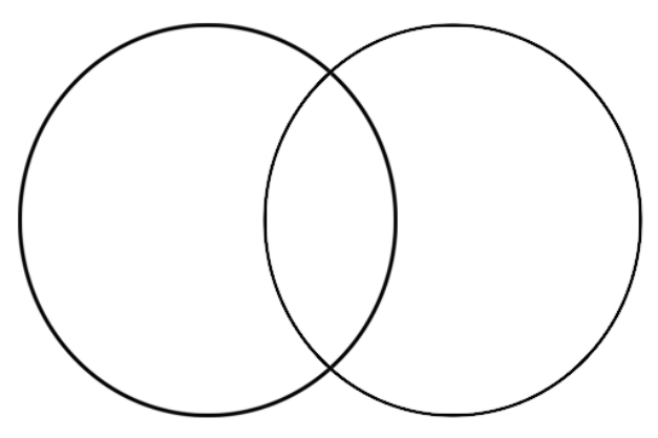 Temperature and CO2:Read each summary and analyze each graph about CO2 in the atmosphere and temperature over the past 1000 years. Describe the patterns and trends you observe over time in the table: CO2 and Climate Change Connections:As a class, watch and then discuss the connections between GHGs, the GHE, and what adding more CO2 to the atmosphere from burning fossil fuels does to the natural balance of Earth’s temperature.Climate Change Basics video: http://cleanet.org/resources/45172.htmlNext Steps:What have we learned from this lesson and what should we investigate next?Word Bank: atmosphere, carbon dioxide (CO2), Carbon Cycle, decrease, emissions, fossil fuels, greenhouse effect (GHE), greenhouse gases (GHGs), increase, sink(s), source(s), temperature.Lesson 6:  How does human activity affect the trend of warming temperatures on Earth?TimeCO2 Concentration(ppm=parts per million)Temperature(in °F and °C)Amount of Infrared photons (heat) compared to other timesCircle one:Amount of sunlight photons compared to other timesCircle one:Ice Age(2.6 million to 11,760 years ago)MoreSameLessMoreSameLess1750 (pre-industrial revolution)MoreSameLessMoreSameLessToday(post-industrial revolution)MoreSameLessMoreSameLessCO2 and the Carbon Cycle ObservationsCO2 and the Atmosphere 300 Years AgoCO2 and the Atmosphere Present DayYear1000-1800Year1800-PresentCO2 Concentrations Temperature ChangeCO2 and TemperatureRelationshipDescribe what we have learned about the connection between human activities, CO2, and Earth’s temperature? You can use the word bank terms (above), if needed.What should we investigate next to understand how Earth’s temperature are warming?